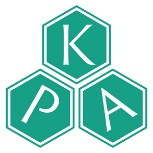 記日　時：令和3年8月21日（土）１４時５０分～１７時００分ZOOMを利用したWeb研修です。QRコードまたは下記URLから事前登録ください。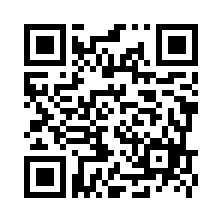 研修会前日に、「受講票」を登録アドレスにお送りします。https://forms.gle/9UTkBSBPiAUmFurC6　※「送信」の押し忘れに注意●　14:50～15:00【情報提供】「 肺癌関連抗癌剤における製品情報提供 」      　　　　　　　　　　　　　　　　　　　　　　　　  日本化薬株式会社　学術担当　森田 隆[司　会]　　　  (一社) 大阪市北区薬剤師会　保険薬局部会　担当理事　吉永　耕平　先生●　15:00～15:30【一般演題】　「 肺癌における経口分子標的薬の副作用マネジメント 」講 師　　北野病院　薬剤部　近藤　篤  先生15:30～16:30【特別講演】「 肺がん薬物療法update～経口抗がん薬を中心に～ 」講 師　　京都大学医学部附属病院　呼吸器内科　糸谷　涼 先生　●　16:30～16:50【情報提供】「 オンライン服薬指導の概要と方向性 」      　　　　　　　　　　　　　　　　　 アルフレッサ(株)コンサルティンググループ　本上 義郎　16:50～【閉会の辞・連絡事項】 (一社) 大阪市北区薬剤師会　会長　坂東 俊完 先生取得単位：大阪府薬剤師会認定単位 5点　日本薬剤師研修センター認定 1単位受講料：大阪市北区薬剤師会員 無料、会員外視聴のみ500円、会員外で認定単位必要1,000円を振込。ご提供頂きました個人情報は、本研修会の運営・連絡以外の目的で使用することはありません。また、個人情報保護方針に基づき、安全かつ適切に管理し、共催関係者を除く第三者に開示・提供することはありません。振込先：　ゆうちょ銀行　　　　（口座名義）　シヤ）オオサカシキタクヤクザイシカイゆうちょから　　　 （記号）１４０９０　（番号）３７５４８５３１その他金融機関から　(店名)４０８ 　　　（店番)４０８ 　　(口座番号）普通 ３７５４８５３※注１　本人名義で振込のこと。返金には一切応じられませんのでご了承ください。受付締切２０２１年８月１８日（水）１５時まで問合せ・申込先：（一社）大阪市北区薬剤師会　TEL：06-6585-0131　FAX：06-6809-7499 　Email：oky-info@kitayaku.osaka.jp共催：日本化薬株式会社